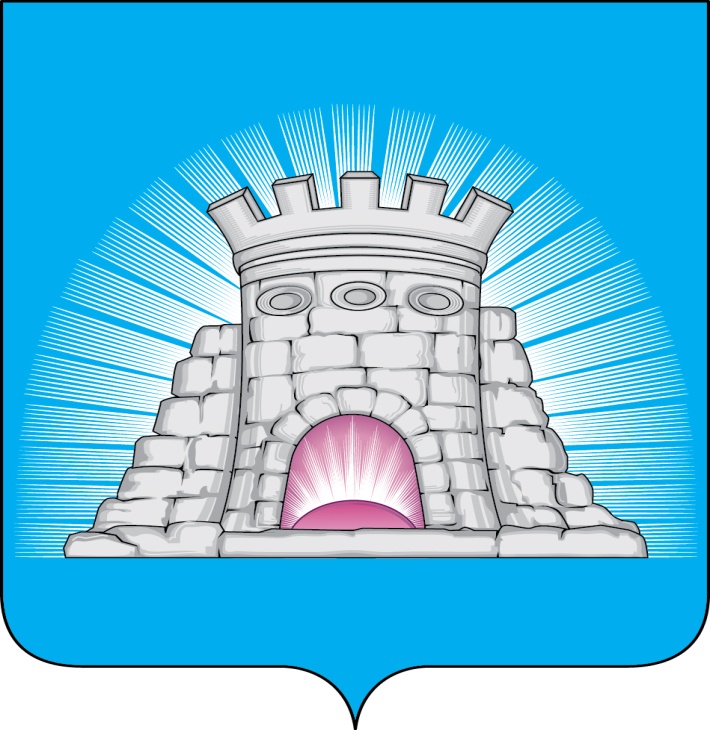 П О С Т А Н О В Л Е Н И Е  06.12.2022       №  2170/12г.Зарайск                                   Об утверждении муниципальной программы                                   городского округа Зарайск Московской области                                                                          «Предпринимательство»    В соответствии с Бюджетным кодексом Российской Федерации, руководствуясь Порядком разработки, реализации и оценки эффективности муниципальных программ городского округа Зарайск Московской области, утвержденным постановлением главы городского округа Зарайск Московской области от 07.11.2022 № 1911/11, постановлением главы городского округа Зарайск от 14.11.2022 № 1991/11 «Об утверждении Перечня муниципальных программ городского округа Зарайск Московской области, реализуемых с 2023 года»                                                П О С Т А Н О В Л Я Ю:       1. Утвердить муниципальную программу городского округа Зарайск Московской области «Предпринимательство» на 2023-2027 годы (прилагается).       2. Постановление главы городского округа Зарайск Московской области от 14.11.2019 №1965/11 «Об утверждении муниципальной программы городского округа Зарайск «Предпринимательство» действует до 31.12.2022, за исключением положений, регулирующих вопросы исполнения бюджета – до 31.03.2023.       3. Службе по взаимодействию со СМИ администрации городского округа Зарайск опубликовать настоящее постановление на официальном сайте администрации городского округа Зарайск Московской области.Глава городского округа   В.А. ПетрущенкоВерно:                                                                                                    Начальник службы делопроизводства Л.Б. Ивлева               06.12.2022Послано: в дело, Глухих И.Е., ФУ, ОЭиИ, ОПРиСУ, юридический отдел,                                             МКУ ЦПТ, прокуратуре, КСП.Соколова А.В.66-2-63-23                                                                                                                                    009974